Comunicazioni della F.I.G.C.COMUNICATO UFFICIALE N° 57 SETTORE GIOVANILE E SCOLASTICO DEL 28/03/2018In allegato si pubblica il Comunicato in epigrafe relativo al programma delle fasi finali nazionali Allievi e Giovanissimi Calcio a Cinque.Comunicazioni della L.N.D.Comunicazioni del Comitato RegionaleConsiglio DirettivoSegreteriaPer tutte le comunicazioni con la Segreteria del Calcio a Cinque - richieste di variazione gara comprese - è attiva la casella e-mail c5marche@lnd.it; si raccomandano le Società di utilizzare la casella e-mail comunicata all'atto dell'iscrizione per ogni tipo di comunicazione verso il Comitato Regionale Marche. PRONTO AIA CALCIO A CINQUE334 3038327CampionatiCALCIO A CINQUE SERIE C2GARA DI SPAREGGIOGIRONE "C"GARA DI SPAREGGIO PRIMO POSTOLa gara MOSCOSI 2008 - CAMPOCAVALLO sarà disputata MARTEDI’ 10/04/2018 alle ore 21:30, Palasport “Badiali” Viale dello Stadio di FALCONARA MARITTIMA.La squadra prima nominata è stata determinata mediante  il sorteggio effettuato in data 09 aprile 2018 presso il Comitato Regionale Marche.Qualora, al termine dei tempi regolamentari, lo spareggio, si concluda con un risultato di parità, saranno disputati due tempi supplementari per una durata di 5 minuti cadauno. Qualora, a conclusione del secondo tempo supplementare, le due squadre dovessero trovarsi ancora in situazione di parità, la vincente sarà determinata dai tiri di rigore.TITOLO REGIONALE CALCIO A CINQUE SERIE C2Lunedì 16 aprile 2018 alle ore 18:00 sarà effettuato il sorteggio per stabilire il calendario del triangolare valevole per il Titolo Regionale Calcio a Cinque Serie C2 che si disputerà come di seguito riportato:- I^ giornata		VENERDI’ 20 APRILE 2018- II^ giornata		VENERDI’ 27 APRILE 2018- III^ giornata		VENERDI’ 4 MAGGIO 2018	N.B.: nel triangolare per il Titolo Regionale saranno mantenuti giorno, orario e campo di giuoco dove la squadra ospitante ha disputato la regular season.RISULTATIRISULTATI UFFICIALI GARE DEL 06/04/2018Si trascrivono qui di seguito i risultati ufficiali delle gare disputateGIUDICE SPORTIVOIl Giudice Sportivo, Avv. Claudio Romagnoli nella seduta del 09/04/2018, ha adottato le decisioni che di seguito integralmente si riportano:GARE DEL 6/ 4/2018 PROVVEDIMENTI DISCIPLINARI In base alle risultanze degli atti ufficiali sono state deliberate le seguenti sanzioni disciplinari. A CARICO CALCIATORI NON ESPULSI DAL CAMPO AMMONIZIONE (VIII INFR) 							F.to IL GIUDICE SPORTIVO 						   	       Claudio RomagnoliREGOLAMENTO FASE FINALE CAMPIONATIJUNIORES, ALLIEVI, GIOVANISSIMIS.S. 2017/2018Articolo 1 – Doveri, obblighi organizzazione e responsabilitàLa Fase Finale dei Campionati Regionali Juniores, Allievi e Giovanissimi avrà luogo dal 14 al 15 aprile 2018 presso il Palasport Via Gioacchino Rossini di CASTELLEONE DI SUASA come da programma gare.Il Comitato Regionale Marche potrà adottare tutte le decisioni concernenti il presente Regolamento anche al fine di assicurare il miglior esito della manifestazione.La disciplina sportiva è demandata agli Organi di Giustizia Sportiva della FIGC.Le società partecipanti si impegnano a svolgere gli incontri della competizione nel rispetto del presente Regolamento, ed a far scendere in campo le loro migliori squadre.Le Società sono responsabili del comportamento dei propri giocatori, dirigenti, membri della Società, tifosi e di ogni altra persona svolgente una funzione per loro conto prima, dopo e durante gli incontri, secondo le norme Federali e di Lega.Articolo 2 - Sistema di garaLa Fase Finale si svolgerà con gare ad eliminazione diretta di sola andata.Il Comitato Regionale Marche in data 09 aprile 2018 ha provveduto ad effettuare un sorteggio per decidere gli accoppiamenti delle squadre qualificate in ogni categoria come di seguito evidenziato: CAMPIONATO REGIONALE CALCIO A CINQUE JUNIORESIl sorteggio è stato determinando estraendo in sequenza le squadre che sono state inserite nel tabellone come di seguito riportato.Il sorteggio è stato officiato fatto salvo eventuali diverse determinazioni e/o provvedimenti degli Organi di Giustizia Sportiva. SEMIFINALISABATO 14 APRILE 2018ORE 18:30	SEMIFINALE GARA N° 1	VINCENTE CALCIO A 5 CORINALDO – AMICI DEL CENTROS.ORE 20:30	SEMIFINALE GARA N° 2 	ACLI VILLA MUSONE – C.U.S. ANCONAFINALEDOMENICA 15 APRILE 2018 ORE 18:30	FINALE (vincente semifinale gara n° 1 - vincente semifinale gara	n° 2)CAMPIONATO REGIONALE CALCIO A CINQUE ALLIEVIIl sorteggio è stato determinando estraendo in sequenza le squadre che sono state inserite nel tabellone come di seguito riportato.Il sorteggio è stato officiato fatto salvo eventuali diverse determinazioni e/o provvedimenti degli Organi di Giustizia Sportiva. SEMIFINALISABATO 14 APRILE 2018ORE 14:30	SEMIFINALE GARA N° 1 	CERRETO D’ESI – ETA BETA FOOTBALLORE 16:30	SEMIFINALE GARA N° 2 	CALCIO A 5 CORINALDO - PESAROFANOFINALEDOMENICA 15 APRILE 2018 ORE 16:30	FINALE (vincente semifinale gara n° 1 - vincente semifinale gara	n° 2)CAMPIONATO REGIONALE CALCIO A CINQUE GIOVANISSIMIIl sorteggio è stato determinando estraendo in sequenza le squadre che sono state inserite nel tabellone come di seguito riportato.Il sorteggio è stato officiato fatto salvo eventuali diverse determinazioni e/o provvedimenti degli Organi di Giustizia Sportiva. SEMIFINALISABATO 14 APRILE 2018ORE 10:00	SEMIFINALE GARA N° 1 	AMICI DEL CENTROSOCIO SP. - PESAROFANOORE 12:00	SEMIFINALE GARA N° 2 	C.U.S. ANCONA – C.U.S. MACERATAFINALEDOMENICA 15 APRILE 2018 ORE 14:30	FINALE (vincente semifinale gara n° 1 - vincente semifinale gara	n° 2)Articolo 3 - Parità al termine della garaQuarti di Finale e SemifinaliQualora, al termine dei tempi regolamentari, le gare valevoli le Semifinali, si concludano con un risultato di parità, la vincente sarà determinata mediante i tiri di rigore.FinaleQualora, al termine dei tempi regolamentari, la Finale, si concluda con un pareggio, saranno disputati due tempi supplementari per una durata di 5 minuti cadauno. Qualora, a conclusione del secondo tempo supplementare, le due squadre dovessero trovarsi ancora in situazione di parità, la vincente sarà determinata dai tiri di rigore.Articolo 4 - Rifiuto di giocare, gare abbandonate o non disputate a causa di una SocietàUna Società che partecipa alla competizione si impegna a giocare tutte le gare in cui è impegnata.Fatto salve le ulteriori sanzioni che adotteranno gli Organi di Giustizia Sportiva nel caso di rifiuto, abbandono, rinuncia alla competizione, da parte di una Società, la stessa sarà esclusa dal proseguimento della manifestazione.Nei casi di cui sopra, se una squadra rinuncia a giocare durante la competizione, passerà al turno successivo o sarà dichiarata vincitrice la squadra con cui avrebbe dovuto disputare la gara quella stessa squadra.Articolo 5 - Disciplina SportivaLa Disciplina Sportiva è demandata agli Organi di Giustizia Sportiva della F.I.G.C.In considerazione che la Fase Finale dei Campionati di Calcio a Cinque Juniores, Allievi e Giovanissimi rappresenta la prosecuzione della stagione regolare, si rammenta che il conteggio delle ammonizioni e le squalifiche per recidività in ammonizione proseguono nella Fase Finale.Presentazione di reclami ed appelliTrattandosi di manifestazione a rapido svolgimento al fine di assicurare il regolare svolgimento della competizione le modalità procedurali in uno con le necessarie abbreviazioni dei termini sono fissate dal Comunicato Ufficiale n° 88/A della F.I.G.C. emesso in data 30/10/2017. Articolo 6 - Circostanze imprevisteIl Comitato Regionale Marche deciderà su ogni aspetto non considerato in questo regolamento, come pure nei casi di forza maggiore. Tali decisioni sono definitive.Articolo 7 - Norme generali - rinvioPer quanto non espressamente previsto dal presente regolamento ove applicabile si rinvia a quanto più generale previsto dalla normativa Federale vigente.Pubblicato in Ancona ed affisso all’albo del C.R. M. il 09/04/2018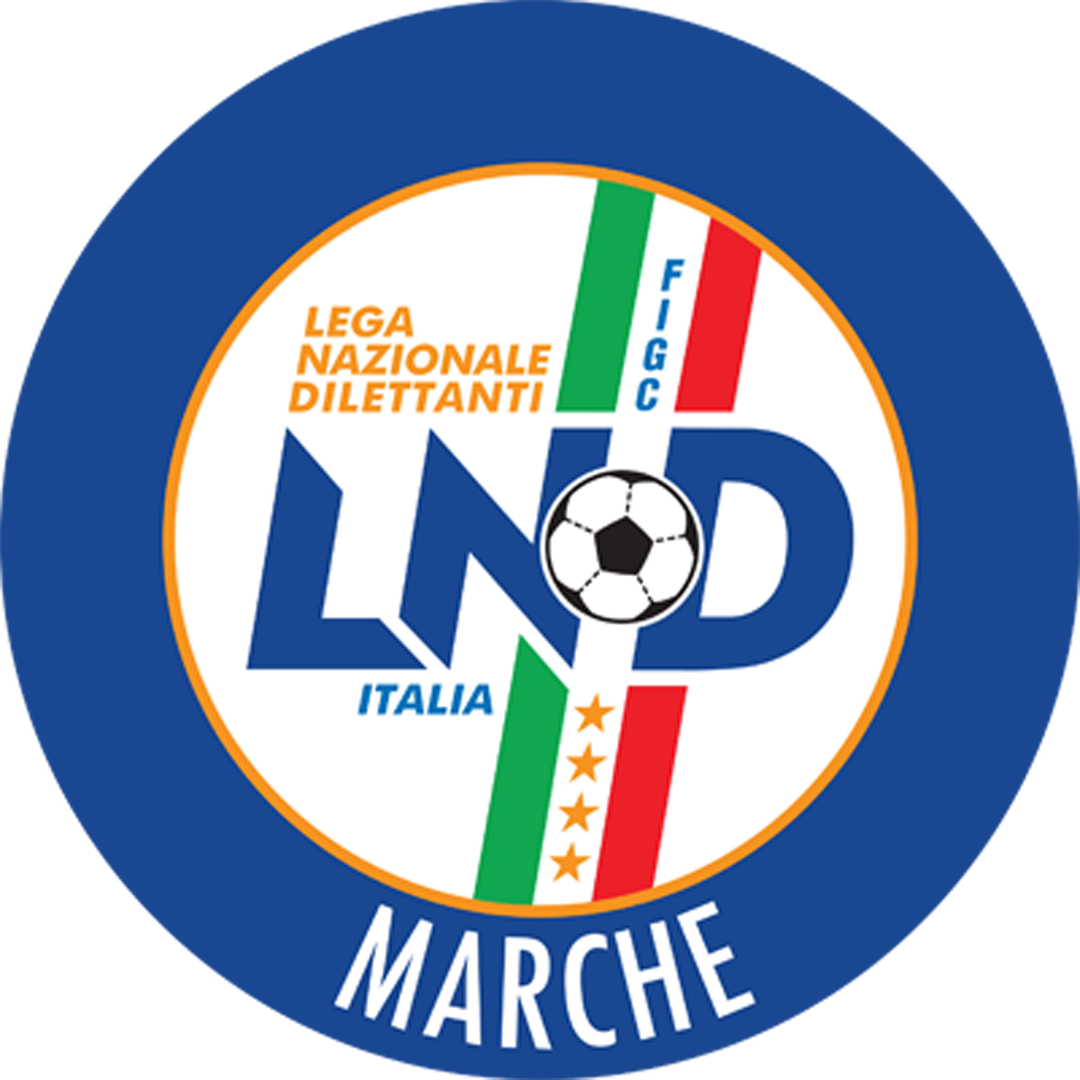 Federazione Italiana Giuoco CalcioLega Nazionale DilettantiComitato Regionale MarcheVia Schiavoni, snc - 60131 ANCONACENTRALINO: 071 285601 - FAX: 071 28560403sito internet: www.lnd.ite-mail: c5marche@lnd.it – pec: marche@pec.figcmarche.itStagione Sportiva 2017/2018Stagione Sportiva 2017/2018Comunicato Ufficiale N° 112 del 09/04/2018CALCIO A CINQUEComunicato Ufficiale N° 112 del 09/04/2018CALCIO A CINQUEMULINARI MATTEO(CAMPOCAVALLO) GALEAZZO MICHELE(MOSCOSI 2008) Semifinali14/04/2018Finale15/04/2018VincenteGara n° 1pos. 1 VINCENTE CORINALDO/AMICI DEL C.S. SP.pos. 1 VINCENTE CORINALDO/AMICI DEL C.S. SP.Gara n° 1pos. 2 REAL FABRIANOpos. 2 REAL FABRIANOGara n° 2pos. 3 ACLI VILLA MUSONEpos. 3 ACLI VILLA MUSONEGara n° 2pos. 4 C.U.S. ANCONApos. 4 C.U.S. ANCONASemifinali14/04/2018Finale15/04/2018VincenteGara n° 1pos. 1 CERRETO D’ESIpos. 1 CERRETO D’ESIGara n° 1pos. 2 ETA BETA FOOTBALLpos. 2 ETA BETA FOOTBALLGara n° 2pos. 3 CALCIO A 5 CORINALDOpos. 3 CALCIO A 5 CORINALDOGara n° 2pos. 4 PESAROFANOpos. 4 PESAROFANOSemifinali14/04/2018Finale15/04/2018VincenteGara n° 1pos. 1 AMICI DEL CENTROSOCIOpos. 1 AMICI DEL CENTROSOCIOGara n° 1pos. 2 PESAROFANOpos. 2 PESAROFANOGara n° 2pos. 3 C.U.S. ANCONApos. 3 C.U.S. ANCONAGara n° 2pos. 4 C.U.S. MACERATApos. 4 C.U.S. MACERATA Il Responsabile Regionale Calcio a Cinque(Marco Capretti)Il Presidente(Paolo Cellini)